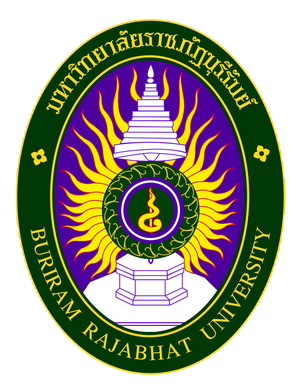 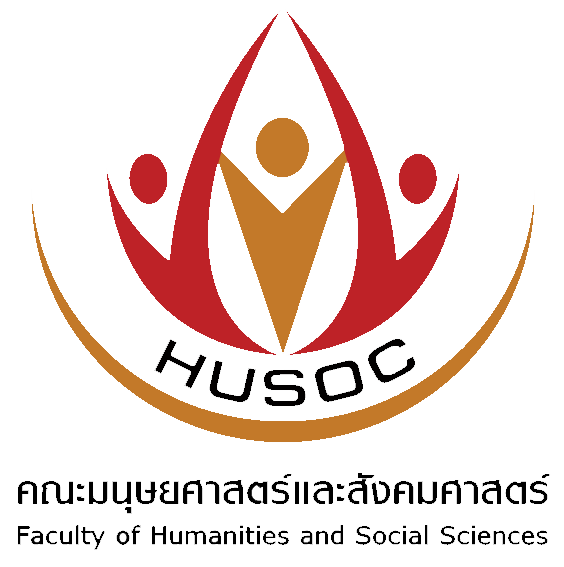 แบบขอใช้ห้องประชุมอาคาร 14วันที่............เดือน..................................พ.ศ. ................เรื่อง  ขออนุญาตใช้ห้องประชุมอาคาร 14เรียน  คณบดีคณะมนุษยศาสตร์และสังคมศาสตร์สิ่งที่ส่งมาด้วย  .....................................................................................................................................................	ด้วยข้าพเจ้า...........................................................................ตำแหน่ง....................................................หน่วยงาน/ที่อยู่.................................................................................หมายเลขโทรศัพท์......................................มีความประสงค์จะขอใช้ห้องประชุมอาคาร 14 เพื่อจัดกิจกรรม/งาน ดังนี้..............................................................................................................................................................................ในวันที่..........เดือน................................พ.ศ. ................ถึงวันที่..........เดือน................................พ.ศ. ................ระหว่างเวลา.......................น. ถึงเวลา.......................น. มีผู้เข้าร่วมกิจกรรม/งาน ในครั้งนี้ จำนวน...............คนจัดเลี้ยงอาหาร จำนวน.............โต๊ะ ซึ่งหากทรัพย์สินของมหาวิทยาลัยเสียหายข้าพเจ้ายินดีรับผิดชอบทั้งหมดช่วงเวลาในการขอใช้ห้องประชุมอาคาร 14 สำหรับการใช้ระหว่างเวลา 08.00-22.00 น. อัตราค่าบำรุง 8,000 บาท/วัน	จำนวน..............วัน สำหรับการใช้ระหว่างเวลา 08.00-17.00 น. อัตราค่าบำรุง 6,000 บาท/วัน	จำนวน..............วัน สำหรับการใช้ระหว่างเวลา 08.00-12.00 น. อัตราค่าบำรุง 3,000 บาท/วัน	จำนวน..............วัน สำหรับการใช้ระหว่างเวลา 13.00-17.00 น. อัตราค่าบำรุง 3,000 บาท/วัน	จำนวน..............วันรวมค่าบำรุงทั้งหมด...........................บาท	จึงเรียนมาเพื่อโปรดพิจารณาอนุญาต							ลงชื่อ...................................................ผู้ขอใช้							      (...................................................)บันทึกการตรวจสอบ	 เห็นควรให้บริการได้เมื่อชำระค่าบำรุงสถานที่	 เห็นควรให้บริการได้โดยได้รับการยกเว้นค่าบำรุงสถานที่	 ไม่สามารถให้บริการได้ เนื่องจาก.....................................................................................................							ลงชื่อ..............................................ผู้ตรวจสอบ(อาจารย์ชมพู  อิสริยาวัฒน์)รองคณบดีฝ่ายบริหารและบริการวิชาการการพิจารณา	 อนุญาตให้ดำเนินการได้เห็นควรเมื่อชำระค่าบำรุงสถานที่	 อนุญาตให้ดำเนินการได้โดยได้รับการยกเว้นค่าบำรุงสถานที่ ไม่อนุญาต							ลงชื่อ.......................................................ผู้อนุมัติ(ผู้ช่วยศาสตราจารย์ ดร.อัครพนท์  เนื้อไม้หอม)คณบดีคณะมนุษยศาสตร์และสังคมศาสตร์